ЧЕРКАСЬКА МІСЬКА РАДА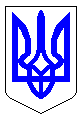 ЧЕРКАСЬКА МІСЬКА РАДАВИКОНАВЧИЙ КОМІТЕТРІШЕННЯВід 29.11.2016 № 1586Про розподіл  коштів на капітальний ремонт  житлового  будинкуоб’єднання  співвласників багатоквартирного будинку«Кривалівська 37» на 2016 рікВідповідно до п.п. 3 п.а ст.30; п.п. 1 п.а ст.31 Закону України «Про місцеве самоврядування в Україні», Програми підтримки ОСББ та ЖБК у м. Черкаси «Формування відповідального власника житла» на 2016-2017 роки, затвердженої рішенням міської ради від 13.05.2016 № 2-575, враховуючи звернення ОСББ «Кривалівська 37» (вх. № 14557-01-20 від 07.11.2016), виконавчий комітет  Черкаської міської ради ВИРІШИВ:Виділити з міського бюджету кошти на капітальний ремонт житлового будинку об’єднання співвласників багатоквартирного будинку «Кривалівська 37» на загальну суму 71 943,20 грн., що складає 70% від загальної вартості робіт, решта 30% - це власні кошти об’єднання, згідно з додатком.Департаменту житлово-комунального комплексу (Яценко О.О.) фінансування витрат провести згідно з актами виконаних робіт по КФКВ 100106 «Капітальний ремонт житлового фонду об’єднань співвласників багатоквартирних будинків».Контроль за виконанням рішення покласти на директора департаменту житлово-комунального комплексу Яценка О.О.Міський голова                                                                         А.В. БондаренкоДодаток      ЗАТВЕРДЖЕНОрішення виконавчого комітету Черкаської міської ради 						                від_______________№______РОЗПОДІЛ коштів на капітальний ремонт житлового будинку                                                        ОСББ «Кривалівська 37» на 2016 рікПримітка:      Кошти з міського бюджету будуть виділятися після підтвердження інформації щодо перерахунку власних коштів об’єднання, згідно з договором та актом виконаних робіт, на рахунок підрядної організації.Директор департаментужитлово-комунального  комплексу 					О.О. Яценко№п/пНазва, адресаВиди робітОдиниця виміруПлан на 2016 рік1Об’єднання співвласників багатоквартирного будинку  «Кривалівська 37»вул. Кривалівська, 37Капітальний ремонт житлового будинку (заміна електромереж)грн.71943,20